Arbetsuppgifter Niklas Bäckström Cup Det ligger på samtligas ansvar att själv ta reda på vad respektive uppgift innebär – hör med cupansvarig i laget vid funderingar.Joakim Carlsson (lagledare J18) hämtar hamburgare från Sibylla  till middagen sista dagen. Han lägger dem i frysen. 
Bröd och andra tillbehör finns i caféterian.   Nyckeln till hamburgeriet finns i nyckelskåpet i caféterian. Finns gasol? Annars fyll den under söndagen på macken eller annat lämpligt ställe. Ansvarig: Sara Jönsson Kolla koder/nycklar till omklädningsrum, På Fredagen innan cup tar Nyckelansvarig kontakt med  Johan Lindström  ( sekreterare styrelsen) och KOD.  Ansvarig: Sara Jönsson Bananer,  bröd och Yogurt – finns i cafe. Helena beställer hem. Mattes bröd levererar bröd till hallen inför varje helg. Ansvarig: Helena/Madde Matschema : Sara Jönsson kollar med lagledaren angående allergier/ önskekost. Den informationen ska stå i Cuponline.  Därefter meddelar Sara Jönsson Gluggen senast onsdag innan cupen info@gluggen.se . Ansvarig: Sara Jönsson och Lagledaren Erik Radeskog(Respektive lagledare loggar in på cuponline kollar upp allergier och meddelar ansvarig för Nick Back cupen så att mellanmålen blir rätt).Sätta upp dörrskyltar/ spelschema. Ansvarig: Lagvärdar lördag morgon 
 Säkerställa städning på fredag kväll: Ansvarig Sara Jönssonskriva ut matchprotokoll. Ansvarig: Lagledare Erik Radeskog 
Ser till att lagen följer Valbo HC policy ang Covid-19 , se ”laget .se” -> Covid-19 valbo HC Ansvarig: Ansvarig: Lagvärdarna lördag morgon
Säkerställa att vi har koll på spelarpriser, (medaljer, pokaler och mössor) finns uppe i förrådet café. Ansvarig: Cupvärdarna Säkerställa att cuponline fungerar. Lagledaren Erik Radeskog Skriva ut reglerna för cupen. Lagledaren kontrollerar att reglernas stämmer. Ansvarig: Lagledare Erik Radeskog Städning, Då vi i Valbo HC ”hyr” hallen av kommunen så städar vi efter oss. Om de fattas toapapper, tvål osv meddela vaktmästaren. Viktigt att de hålls ordning under cupen gång, tömma sopor och kolla av läktaren med jämna mellanrum. Ansvariga:  De som ansvarar för löpande tillsyn under cupen och en person från varje familj på slutstädningen. Grillförsäljningen redovisar i café, notera på papper hur mkt som betalas med Swish och slå in den summan i kassan vid dagens slut. Ansvarig: De som har sista pass i Cafét Kiosk ute. 
Lördag samling kl. 08:00 på ishallen. Starta upp café inkl ledarfika och fixa mellanmål:  Mellisansvarig och Cafégruppen Ställa iordning sekr: Team 1
Starta upp CupOnline: team 1, det är 2 utsedda i de två team som finns. Gör upp hur ni fördelar tiden emellan er. Kika över omkl.rum: Lagvärdarna och de som ansvarar för löpande tillsynStarta musik: lördag, Maria Bröms. Söndag Fia EngvallÖvrigt: Fikabröd – LedarrummetAlla föräldrar ska ta med någon form av fikabröd!Baka inte med nötter! Tänk på laktosfritt och glutenfritt alternativ.Cafeterian -Cafégruppen/Mellisgruppen:  Öppet Café utomhus 09:00-16:00Lördag: uppstart 08:00 – på plats för att starta upp café, fixa ledarfika samt göra iordning mellanmål i lådor. Fixa kaffe och ställ in till ledarrummet och ner till sekretariatet.  De finns instruktioner i café att titta på. Kom ihåg allergier, information om det kommer finnas. Lördag:9–12: se arbetsschema 12–16: se arbetsschema 16->: se arbetsschema16 cafégruppen för att hjälpas åt att plocka ihop/städa ledarfika, hämta in mellanmålsbackar från omklädningsrummet samt städning.Söndag: uppstart 08:00 – alla på plats för att starta upp café, fixa ledarfika samt göra iordning mellanmål i lådor. Fixa kaffe och ställ in till ledarrummet och ner till sekretariatet.  De finns instruktioner i café att titta på. Kom ihåg allergier, information om det kommer finnas. 8–12: se arbetsschema 12-16.00: se arbetsschema 16.00 ->: cafégruppen för att hjälpas åt att plocka ihop ledarfika, hämta in mellanmålsbackar samt städning.Sekretariat Sekretariat enligt arbetsschema.Matchens kämpe ( en varsin mössa) utses av respektive lag direkt efter slutsignal, - lagvärdar informerar lagen om detta.- Sekretariatet informerar domare om detta.Ansvarig Sekretariat: Fia Engvall (Om det skulle vara något, annars följ arbetsschemat)Grupp 1:Speaker		Klocka		Utvisning A/CupOnline	Utvisning B/Skott	Lördag: Match Söndag: Match Grupp 2:Speaker		Klocka		Utvisning A/CupOnline	Utvisning B/Skott	Lördag: Match Söndag: Match Grupp 3:Speaker		Klocka		Utvisning A/CupOnline	Utvisning B/Skott	Lördag: Match Söndag: MatchCuponlineDator: finns i ”kuren” högst upp, om Cuponline ska skötas från sekretariatet måste dator tas med. Ansvarig Cuponline: Erik Radeskog (om det skulle vara något annars följ arbetsschemat)Inloggning: Lösen: MusikbåsAnsvarig: Maria Bröms (om det skulle vara något annars följ arbetsschemat). Grill Söndag: Göra i ordning  grillen->sallad, bröd, ketchup, senap , rostad lök, dressing.Värma upp vatten med buljong i en kastrull, lägg sedan grillade hamburgare i detta. Hämta Gasol!14:00-15.00  Håll koll på när lagen spelar sina sista matcher…förbered i tid.LagvärdarVisa vilket omklädningsrum de ska ha, skriv också upp på tavlan vid omkl.rum 4. Skriv även lunch och middagstiden på tavlanSäkerställ att handsprit finns inne i omklädningsrummen och i domarrummet. Hälsa välkomna och ta hand om lagen när de kommer, visa ledarfika, lunch/middag, mellanmål, hamburgare - stäm av tid, (dubbelkolla allergier), förmedla kontakt till sjukvårdsansvarig, övriga frågor. Dela ut Valbo HC policy ang Covid-19. Informera ledare kring nötförbud i hallen. Omklädningsrum – lagvärdar är ansvarigaA-lag- ValboJ20-1-2-3-	4-SjukvårdAnsvarig: Emelie Jönsson, Fia Engvall och Magnus Östlund. Det är inget krav att det finns men det är bra om det finns någon med sjukvårdskunskap. Gör upp mellan er så går det nog att ha täckning hele cupen. MatschemaLunchen kommer levererade från Gluggen i ”frigolitlådor”  i dom finns matlådor  till varje spelare och två ledare.  Ca 10:45 och ca 15:00 till parkeringen mellan gympasalen och Nick Back. Ansvarig att ta emot: Någon av de två som har lunchen, (se arbetsschemat)Lunch/middag lördagStämmer av med lagen så lunchtiden/middag känns ok Lagvärden följer respektive lag till lunchen och middagen. Lunchen serveras i café och ”baren”.    Ena laget går via ishallen upp till cafét. Det andra laget går via omklädningsrummet upp för trappan. Blanda måltidsdricka i stora kannor, dunkar och ta med till matsalen samt muggar att dricka ur. Bestick följer med matlåda. Det kommer finnas information om specialkost. Kom ihåg att ha framme handsprit och att använda ytdesinfektion för att torka av alla ”ta ytor” mellan sittningarna. Ansvarig: Lunchansvarig MellanmålGörs i ordning på morgonen och ställs ut på hyllan bakom lottbordet. Lagvärd visar respektive lag så de vet var de hämtar. Ställ även ner mackor, frukt, ”ledarfika” till domarrummet. Middag söndag (gäller 2-dagarscuper)		Alla lag får hamburgare på em – stäm av tider med lagledare. Lagvärdar /grill ansvarig ansvarar för detta.StädningVIKTIGT vi ”hyr” hallen av kommunen för att få spela NB-cup då är de VI i föreningen som håller rent under cuperna. Be vaktmästare fylla på papper/tvål mm. Tömmer sopor gör även vi. Efter dagens sista match – sopa läktaren. Plock upp  skräp.Omklädningsrum – lagvärdar pratar med respektive lag om att de städar efter sig. Vi kollar av så det ser ok ut.Allmänna ytor – allas ansvar att det ser snyggt ut, plocka skräp om du ser det! Men huvudansvaret ligger på det som har fått den uppgiften. Se arbetsschema Arbetsschemat under Nicklas Bäckström cupen 2020Nu har jag försökt fördela alla arbetsuppgifter på alla så rättvist som möjligt. Blir det några problem så försök att byta pass. När barnets namn står så är det tänkt att en förälder kommer till arbetspasset. På cuponline har jag satt två i teamet och där får ni tala med varandra hur ni ska fördela tiden. När det gäller sjukvård så finns inte det kravet att vi ska ha det på plats men det är bra om vi har personer med den kunskapen på plats i hallen. Jag vet att vi har några personer som jag har satt upp på det ansvaret och ni tre personer kan väl tala med varandra och komma överens så borde det gå att täcka upp. Kom ihåg Valbo HC policy ang Covid-19, se ”laget .se”. Har fått besked att det kommer finnas en person med nötallergi så inga bakverk med nötter eller att barnen tar med sig något med nötter i. Det ska finnas Handsprit i cafeterian som vi ska placera ut i omklädningsrum och andra strategiska platser. Om domarna vill ha mat så ska det finnas frysta matlådor som de kan få. 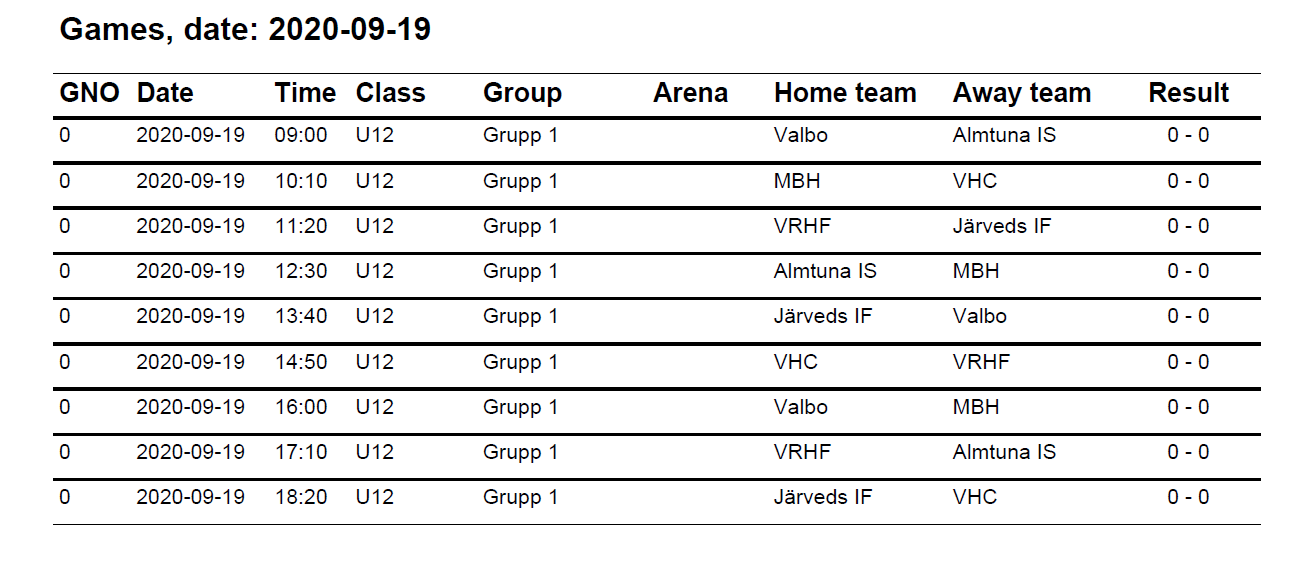 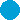 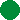 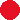 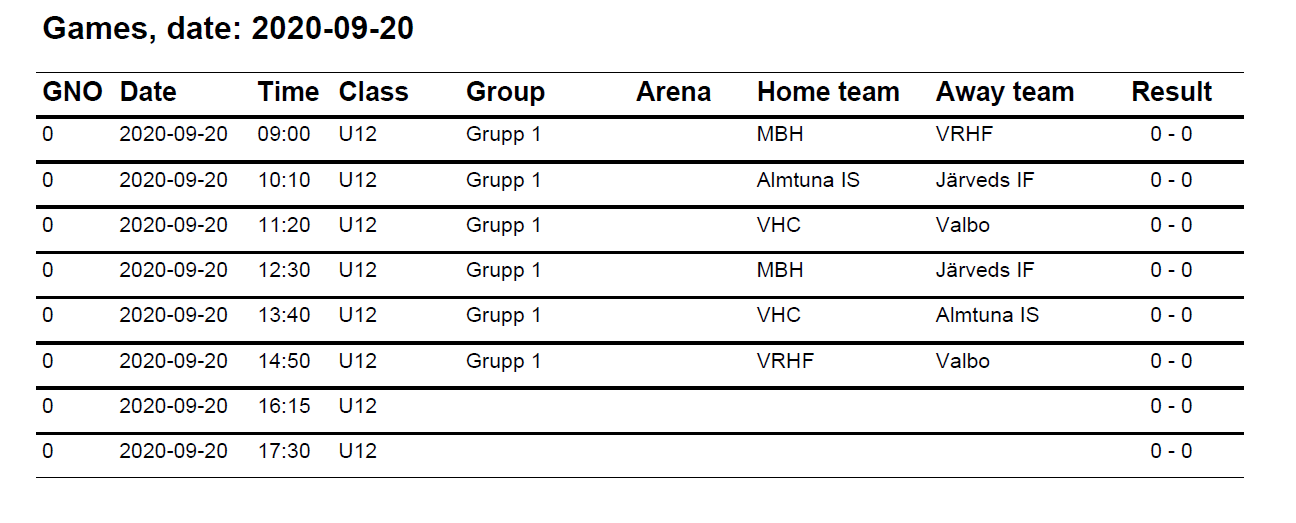 Fast schema:LördagSöndagÖvergripande personSara Jönsson Sara Jönsson Sekretariat match 1–3Team 1Team 1Team 1 Johannes E, Maria H, Anders L. Sekretariat match 4–6Team 2Team 2Team 2 Mattias H, Christoffer O, Mattias J,   Sekretariat match 7-9 (S:7-8)Team 3team 3(ersättare för Ögren)Team 3 Louise O, Michael T, Fredrik Ö (Sixten Kjellin)CuponlineTeam 1 8,30-14Team 2 8,30-14Team 1 Emil Jansson och Douglas JönssonCuponlineTeam 2 14-19,30Team 1 14-19,30Team 2 Albin Radeskog och Matteus JonssonMusik 1match 1–3 Maria BMatch 1–3 Fia EngvallMusik 2match 4–6 Fia EngvallMatch 4–6 Josefin Musik 3match 7–9 Josefin match 7–9 Maria BrömsMellisansvarig8.00-9.00 Adam Ögren 8.00-9.00 Teodor LångAll information finns i cafeterian, kom ihåg allergier. Mellisansvarig8.00-9.00 Elis Thalén 8.00-9.00 Elis ThalénAll information finns i cafeterian, kom ihåg allergier.Mellisansvarig8.00-9.00 Kasper Grahn 8.00-9.00 Kasper GrahnAll information finns i cafeterian, kom ihåg allergier.Cafe   kiosken ute9.00-12.00 Adam Ögren9.00-12.00 Teodor LångStäll ner smörgåsgärnet och övriga varorCafe   kiosken ute9.00-12.00 Elis Thalén 9.00-12.00 Elis ThalénStäll ner smörgåsgärnet och övriga varorCafe   kiosken ute12.00- ca 16.00 Teodor Lång12.00- ca 16.00 Kasper GrahnTa upp allt från kjosken och stängCafe   kiosken ute12.00- ca 16.00 Lisa Östblom12.00- ca 16.00 Sixten KjellinTa upp allt från kiosken och stäng Sjukvårdare 1Emelie J, Fia E, Magnus ÖEmelie J, Fia E, Magnus ÖSäkerställ att någon av er alltid finns i hallen Sjukvårdare 2Emelie J, Fia E, Magnus ÖEmelie J, Fia E, Magnus ÖSäkerställ att någon av er alltid finns i hallen Låsa/larmaSara Jönsson Sara Jönsson Hallen öppnas 08.00 och stänger 20.00Lunch 10.00-13.00 Mateus Jonsson10.00-13.00 Lisa Östblom Lunchen levereras till hallen 10:45 från GluggenLunch 10.00-13.00 Kasper Grahn 10.00-13.00 Douglas JönssonLunchen levereras till hallen 10:45 från GluggenMiddag 15.00-17.30 Sixten Kjellin XMiddagen levereras till hallen 15.00 från GluggenMiddag 15.00-17.00 Oscar BrömsXMiddagen levereras till hallen 15.00 från Gluggen Löpande tillsyn och städning9,00–13,00 Douglas Jönsson9,00–13,00 Benjamin OlssonLöpande tillsyn och städning13,00–17,00 Elis Thalén13,00–17,00 Elis Thalén   Löpande tillsyn och städning17,00–20,00 Jacksson Tedeborg17,00–20,00 Matteus JonssonGrilla hamburgare X14-18.00 Lindenmo och Tedeborg Lagvärdar  Viggo Ekström & Lisa Östblom 8.00-14.00Viggo & Lisa Östblom 8.00-14.00Lagvärdar  Eliot L & Winston Hök 14.00-20.00Eliot L & Winston Hök 14.-20.00Städa (efter sista match)En från varje familjEn från varje familjAlla hjälper till att städa/sopor/omkl/toalett/läktare